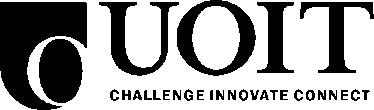 3. Learning Environment (describe the setup for your classroom. Will they work alone or in groups? Will it be the same for the whole lesson? If students are moving how will you make sure smooth transitions? 4. The Overview (Agenda) for your lesson: (In this area, write the agenda (outline) as you will write it on the board for your students)5. Resources and Materials for your class (what resource do you and the students need for class: markers, scissors; graph paper, extra pencils, beakers, etc. How many will you need? If they will be using a textbook, list it here. If you used websites or other resources to prepare this lesson, reference those here)6. Content, Teaching Strategies, for Lesson (Organize the content for your lesson, as well as listing the teaching and assessment strategies. Include: an Introduction or Minds-on, Instruction, Application and Consolidation with approximate times for each portion with enough detail that another teacher could teach your lesson)Mental Illness________________________________________________________________________________________________________________________________________________________________________________________________________________Lecture Notes: Define: 

O.C.D. ____________________________________________________________________________________________________________________________________________________________ Depression ____________________________________________________________________________________________________________________________________________________________ Bipolar Disorder ____________________________________________________________________________________________________________________________________________________________ DiscussIs mental health obvious? How do we know? 
Where do we see it most in today’s society? Why? 
 Why do we need to know this? 
 How can one avoid mental illness?
One Word Answer:Subject / Course:      EnglishTC Name:  Mr. TindaleTC Name:  Mr. TindaleGrade Level:  Grade 12 Date:  Date:  Topic:     Mental Illness – Silver Lining Playbook – Novel StudyTime of Class: 75 minutes Time of Class: 75 minutes AT Name: Room # / Location:     Room # / Location:     1.  Curriculum Expectation(s) and Learning Goal(s) for the Lesson1.  Curriculum Expectation(s) and Learning Goal(s) for the LessonExpectations: (list. 1-3 specific expectations from the Ontario curriculum} Be realistic about how much you can accomplish in one lesson. Expectations: (list. 1-3 specific expectations from the Ontario curriculum} Be realistic about how much you can accomplish in one lesson. Expectations: (list. 1-3 specific expectations from the Ontario curriculum} Be realistic about how much you can accomplish in one lesson. Learning Goal(s) for the lesson: (In your own words, what do you want the students to have learned by the end of the lesson? How will you know they have learned?)Learning Goal(s) for the lesson: (In your own words, what do you want the students to have learned by the end of the lesson? How will you know they have learned?)Learning Goal(s) for the lesson: (In your own words, what do you want the students to have learned by the end of the lesson? How will you know they have learned?)c) Assessment Strategies: (List the assessment strategies you will use to determine if students have learned what you want them to learn.)2. Preassessment and Accommodations/Modificationsc) Assessment Strategies: (List the assessment strategies you will use to determine if students have learned what you want them to learn.)2. Preassessment and Accommodations/Modificationsc) Assessment Strategies: (List the assessment strategies you will use to determine if students have learned what you want them to learn.)2. Preassessment and Accommodations/Modifications(What can you do to ensure the success of all students?)(What can you do to ensure the success of all students?)(What can you do to ensure the success of all students?)Class Discussion – will be lecturing for the first portion of the class Group work will be done towards the end of the class The physical layout will be groups of desks around the class – all positions so no student has their back to the front of the class - Hook It Up: A small fun fact or visual mind puzzle to draw the students in 
- Factual Fun Stuff: Series of statistics pertaining to mental health- My Time: lecture
- Let’s Figure This Out: Class Discussion
- Do You See It???: Group Work Cast Study Activity
- Before You Go: Your Personal Silver Lining Playbook- LCD Projector for the PowerPoint Presentation
- Worksheet
- Case Studies of the characters in the book 
- Class set of the novel being discussed to be assigned to the class 
- Their Silver Lining PlayBook TimeTeaching andAssessment Strategies/technology useDetailed Description of your lesson including question10 minutesLCD - Introduction (Hook) What activity/questions will you use to introduce your lesson? – Disclaimer on the class: This is a heavy topic, if you feel that you need to step out, I respect that and will ensure that any information you miss will be addressed later. Hook It Up: 4 Pictures – 1 Word Factual Fun Stuff: Slide on various statistics of Mental Health15 minutes15 minutes10 minutes10 minutesLCDWorksheetWorksheet
Think Pair Share
Class Discussion

Word Scramble/Class DiscussionVideo/Instruction/Application – Detail what you will say, questions you will ask, and activities for the students. This is an introductory lesson to Mental Health – understanding what the term Mental Health means but also seeing its relevance in today’s societyLook at Bipolar Disorder, Depression and OCD as they relate specifically to the book. – examine potential causes, signs and symptoms, identify triggersQuestions to Ask:
- Is mental health obvious? How do we know? 
- Where do we see it most in today’s society? Why? – allow students to share stories if there are any, give them a few minutes to examine their own lives and personalize this information – have students share if they are comfortable doing so
- Why do we need to know this? 
- How can one avoid mental illness? – Answer to discuss: Resiliency Each group will be given 30 terms and asked to put them into one of four categories (OCD, Depression, Bipolar, N/A). Some of the words will overlap, and they will be given doubles of some. 
Debrief: Example signs and symptoms of these three disorders, but big lesson to be discussed is many of these are not obvious, so the key to understanding mental illness is listening to their story, understand where they come from.  https://www.youtube.com/watch?v=s46QDKd6_AI – What did you notice? How do you think this impact your daily life, your friends? Anything shocking, surprising? 15 minutesSilver Lining PlaybookConsolidation- Referring back to the learning goals for the lesson, how will you know they have learned?Explain this on-going activity – taking what they have learned about mental illness and how to prevent it through building resiliency in their own lives. Each student will individually create their own Silver Linings Playbook for this unit – each day – a minimum of twice they need to write 1 failure from the day that they bounced back from and learned from and 1 positive thing that happened  